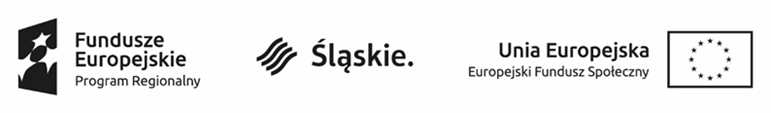 Załącznik nr 7 do SWZWzór oświadczenia wykonawców wspólnie ubiegających się o udzielenie zamówienia (Znak sprawy: GOPS-K.263.18.2.21)ZAMAWIAJĄCY:Gminny Ośrodek Pomocy Społecznej w Suszcu ul. Lipowa 1, 43-267 SuszecPODMIOTY W IMIENIU KTÓRYCH SKŁADANE JEST OŚWIADCZENIE:…………………………………………………..…..……………………………………………………………..…..……………………………………………………………..…..…………(pełna nazwa/firma, adres, w zależności od podmiotu: NIP/PESEL, KRS/CEIDG)…………………………………………………..…..……………………………………………………………..…..……………………………………………………………..…..…………(pełna nazwa/firma, adres, w zależności od podmiotu: NIP/PESEL, KRS/CEIDG)reprezentowane przez:…………………………………………………..…..……………………………………………………………..…..………… (imię, nazwisko, stanowisko/podstawa do reprezentacji)Na potrzeby postępowania o udzielenie zamówienia publicznego którego przedmiotem jest” Usługi społeczne w Gminie Suszec”- świadczenie usługi przygotowania i dostarczenia posiłków dla podopiecznych do miejsca ich zamieszkania prowadzonego przez  Gminny Ośrodek Pomocy Społecznej w Suszcu działając jako pełnomocnik podmiotów, w imieniu których składane jest oświadczenie oświadczam, że:Wykonawca:…………………………………………………..…..…………Wykona następujący zakres świadczenia wynikającego z umowy o zamówienie publiczne:…………………………………………………..…..………… …………………………………………………..…..……………………………………………………………..…..…………Wykonawca:…………………………………………………..…..…………Wykona następujący zakres świadczenia wynikającego z umowy o zamówienie publiczne:…………………………………………………..…..……………………………………………………………..…..……………………………………………………………..…..…………Oświadczam, że wszystkie informacje podane w powyższych oświadczeniach są aktualne i zgodne z prawdą.…………….……. (miejscowość), dnia ………….……. r. 								…………………………………………(podpis)Oświadczenie składane na podstawie art. 117 ust. 4 ustawy z dnia  11 września 2019  r. Prawo zamówień publicznych (tekst jedn.: Dz. U. z 2021 r., poz. 1129) - dalej: ustawa Pzp